Figura 15: Etapa 10 – Lesão quase fechada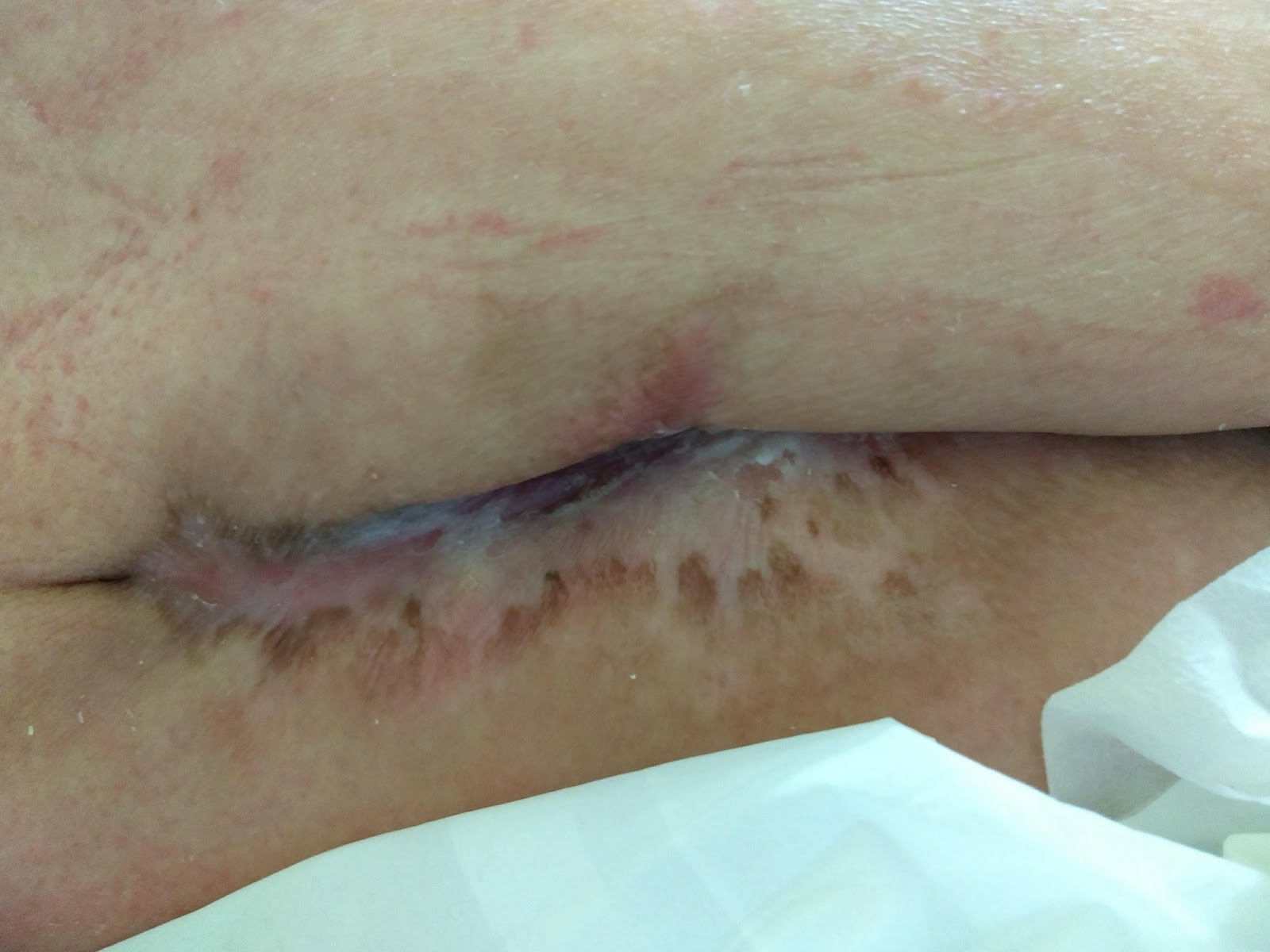 Fonte: acervo da pesquisadora